ПРИКАЗ № ___-пг. Петропавловск – Камчатский	           ___ ________ 2018 годаВ целях реализации государственной программы Камчатского края «Развитие экономики и внешнеэкономической деятельности Камчатского края», утвержденной постановлением Правительства Камчатского края от 29.11.2013 № 521-ППРИКАЗЫВАЮ:1. Внести в приказ Агентства инвестиций и предпринимательства Камчатского края от 14.03.2018 № 46-п «О внесении изменений в приложение к приказу Агентства инвестиций и предпринимательства Камчатского края от 23.08.2017 № 116-п «Об утверждении Порядка предоставления субсидий субъектам малого и среднего предпринимательства в целях возмещения части затрат, связанных с осуществлением деятельности в области сбора, транспортировки, обработки, переработки и утилизации отходов» следующие изменения:1) в наименовании слово «транспортировки,» исключить;2) в части 1 слово «транспортировки,» исключить.2. Внести в приказ Агентства инвестиций и предпринимательства Камчатского края от 09.06.2018 № 128-п «О внесении изменений в приложение к приказу Агентства инвестиций и предпринимательства Камчатского края от 23.08.2017 № 116-п «Об утверждении Порядка предоставления субсидий субъектам малого и среднего предпринимательства в целях возмещения части затрат, связанных с осуществлением деятельности в области сбора, транспортировки, обработки, переработки и утилизации отходов» следующие изменения:1) в наименовании слово «транспортировки,» исключить;2) в части 1 слово «транспортировки,» исключить;3) в пунктах 11-14 части 1 слово «транспортировки,» исключить;3. Внести в приказ Агентства инвестиций и предпринимательства Камчатского края от 27.06.2018 № 132-п «О внесении изменений в приказ Агентства инвестиций и предпринимательства Камчатского края от 09.06.2018 № 128-п «О внесении изменений в приложение к приказу Агентства инвестиций и предпринимательства Камчатского края от 23.08.2017 № 116-п «Об утверждении Порядка предоставления субсидий субъектам малого и среднего предпринимательства в целях возмещения части затрат, связанных с осуществлением деятельности в области сбора, транспортировки, обработки, переработки и утилизации отходов» следующие изменения:1) в наименовании слово «транспортировки,» исключить;2) в части 1 слово «транспортировки,» исключить;4. Внести в приложение к приказу Агентства инвестиций и предпринимательства Камчатского края от 23.08.2017 № 116-п «Об утверждении Порядка предоставления субсидий субъектам малого и среднего предпринимательства в целях возмещения части затрат, связанных с осуществлением деятельности в области сбора, обработки, переработки и утилизации отходов» следующие изменения:1) часть 1 после слов «(далее – СМСП) в целях возмещения части затрат, связанных с осуществлением деятельности в области сбора» дополнить словами «(в том числе транспортировки)»;2) в части 2 заменить слова «, транспортировки» на слова «(в том числе транспортировки)»;3) часть 3 изложить в следующей редакции: «3. Субсидия предоставляется СМСП в целях возмещения части затрат, произведенных СМСП не ранее 01.01.2015 года и связанных с приобретением транспортных средств, спецтехники.»4) пункт 10 части 5 после слова «сбора» дополнить словами «(в том числе транспортировки)»;5) в части 2 приложения 5 Порядка предоставления субсидий субъектам малого и среднего предпринимательства в целях возмещения части затрат, связанных с осуществлением деятельности в области сбора, обработки, переработки и утилизации отходов заменить слова «, транспортировки» на слова «(в том числе транспортировки)»5. Разместить настоящий приказ на официальном сайте исполнительных органов государственной власти Камчатского края в сети Интернет: www.kamgov.ru.6. Опубликовать настоящий приказ в официальном печатном издании Губернатора и Правительства Камчатского края «Официальные ведомости».7. Настоящий приказ вступает в силу через 10 дней после дня его официального опубликования. Руководитель                                                                                  О.В. Герасимова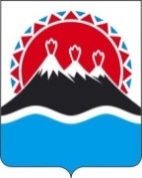 АГЕНТСТВО ИНВЕСТИЦИЙ И ПРЕДПРИНИМАТЕЛЬСТВА КАМЧАТСКОГО КРАЯО внесении изменений в приложение к приказу Агентства инвестиций и предпринимательства Камчатского края от 23.08.2017 № 116-п «Об утверждении Порядка предоставления субсидий субъектам малого и среднего предпринимательства в целях возмещения части затрат, связанных с осуществлением деятельности в области сбора, обработки, переработки и утилизации отходов»